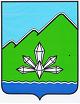 АДМИНИСТРАЦИЯ ДАЛЬНЕГОРСКОГО ГОРОДСКОГО ОКРУГАПРИМОРСКОГО КРАЯПОСТАНОВЛЕНИЕ                                           г. Дальнегорск                            24 февраля 2015 года                                                                               № 122 -паО внесении  изменений в постановление администрации Дальнегорского городского округа от 10.10.2014 № 892-па «Об утверждении муниципальной программы «Ремонт автомобильных дорог и инженерных сооружений на территории Дальнегорского городского округа» на 2015-2019 годы»В соответствии с  Федеральным законом Российской Федерации от 06.10.2003 №131-ФЗ «Об общих принципах организации местного самоуправления в Российской Федерации», на основании решения Думы Дальнегорского городского округа от 15.12.2014 № 315 «О бюджете Дальнегорского городского округа на 2015 год и плановый период 2016 и 2017 годов»  руководствуясь Уставом Дальнегорского городского округа,   администрация Дальнегорского городского округаПОСТАНОВЛЯЕТ:Внести изменения в постановление администрации Дальнегорского городского округа от 10.10.2014 №892-па «Об утверждении муниципальной программы «Ремонт автомобильных дорог и инженерных сооружений на территории Дальнегорского городского округа» на 2015-2019 годы», изложив Программу в новой редакции (прилагается).Разместить настоящее постановление на официальном сайте Дальнегорского городского округа.Контроль за исполнением данного постановления возложить на первого заместителя главы администрации Дальнегорского городского округа.Глава Дальнегорского         городского округа                                                                                           И.В. Сахута                                                                    